WC Jr/Sr High Breakfast & Lunch MenuChoice of Milk Served DailyFF Chocolate 1% Low Fat WhiteFF SkimOffered DailyBREAKFAST: Fruit and JuiceLUNCH: Main Entrée, or Uncrustable Served Daily.Salad will also include Tomatoes & CucumbersCONDIMENTS SERVED: Ketchup, Mustard, Mayo, Butter, BBQ Sauce, Swt n Sour Sauce, Honey Mustard and Ranch Dressing – A 1 SauceSNACK: Juice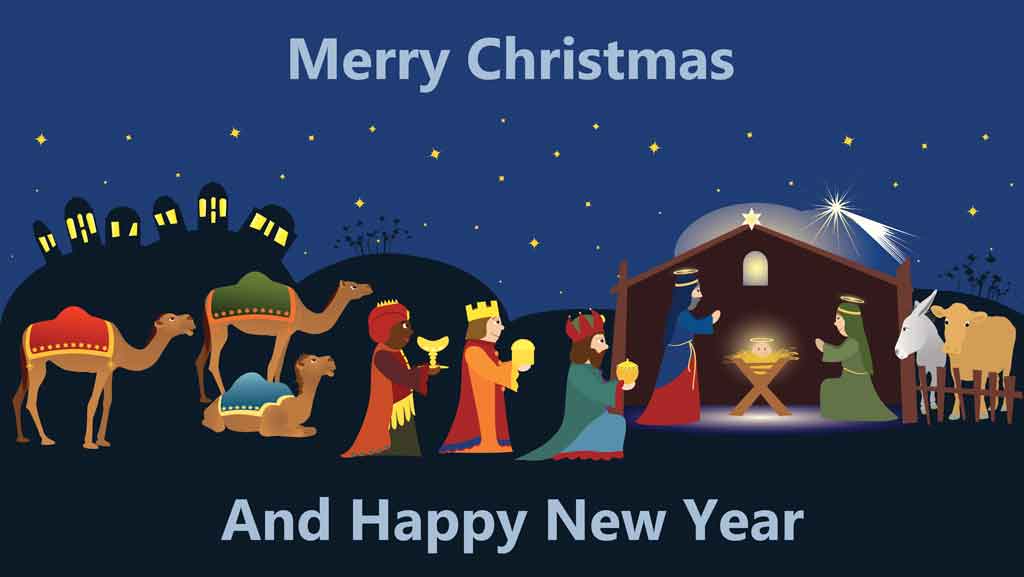 This institution is an equal opportunity provider.BREAKFAST:  Banana Bread     LUNCH: Beef Dippers - Swt Roll - Baby Potatoes - Candied Carrots - Fruit     SNACK:  CheezitsBREAKFAST:  Pizza Bagel     LUNCH:  Spaghetti w/Meat Sauce - Cheesy Pull Apart Bread - Green Beans - Salad - Parm. Cheese - Fresh Fruit     SNACK:  Blueberry BitesBREAKFAST:  Sausage Biscuit w/Jelly & Mustard     LUNCH:  Mini Cheeseburgers - Crinkle Cut Fries - Baked Beans - Fruit     SNACK:  ChipsBREAKFAST:  Cinnamon Roll     LUNCH:  Quesadilla - Pinto Beans - Corn - Salsa - Fruit     SNACK:  Educational CookiesBREAKFAST:  Apple Frudel     LUNCH:  HNS/Mild Chicken Patty w/Bun - Cheesy Potatoes - Black Eye Peas - Cheese Slice - Fruit     SNACK:  GoldfishBREAKFAST:  Breakfast Pizza     LUNCH:  French Bread Pizza - Green Beans - Mixed Veggies - Marinara - Fruit     SNACK:  Granola BarBREAKFAST:  Mini Pancakes w/Syrup     LUNCH:  Turkey & Cheese Croissant - Broccoli w/Cheese - Baby Carrots - Salad - Fresh Fruit     SNACK:  GripzBREAKFAST:  Biscuit & Gravy w/Jelly     LUNCH:  Hot Dog w/Bun - Kraut - Curly Fries - Slaw - Fruit     SNACK:  ChipsBREAKFAST:  Honeybuns     LUNCH:  Chicken Stir Fry - Asian Rice - Fortune Cookie - Broccoli w/Cheese - Mixed Veggies - Fruit     SNACK:  Scooby SnacksBREAKFAST:  Cinnamon Toast Crunch Bar     LUNCH:  BBQ Bologna w/Bun - Baked Beans - Wedges - Slush - Fruit     SNACK:  Mini Chocolate Chip CookiesBREAKFAST:  French Toast Sticks w/Syrup     LUNCH:  Cheesy Chicken Fajita Nachos - Tortilla Chips - Pinto Beans - Salsa - Fruit     SNACK:  Tiger BitesBREAKFAST:  Pizza Bagel     LUNCH:  Big Daddy Pizza - Marinara - Corn - Salad - Christmas Cookies - Fresh Fruit     SNACK:  Rice Krispies Snack (Plain or Chocolate Chip)BREAKFAST:  Sausage & Biscuit w/Jelly & Mustard     LUNCH:  1/2 Day NO LUNCH SERVED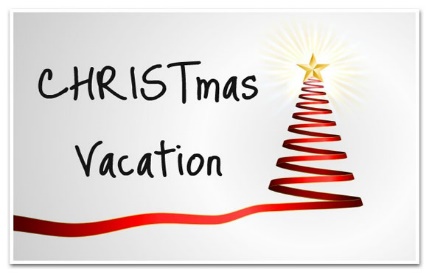 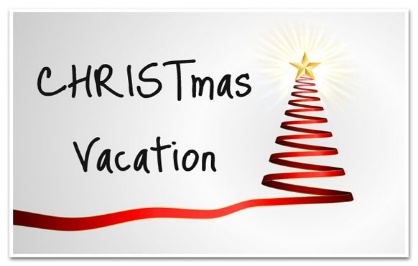 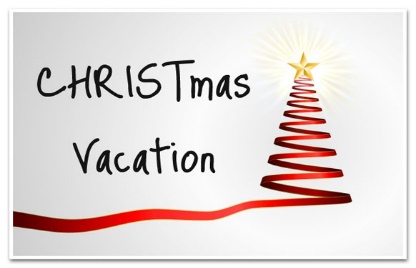 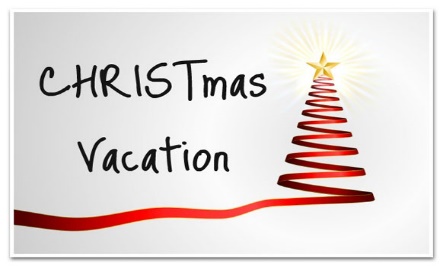 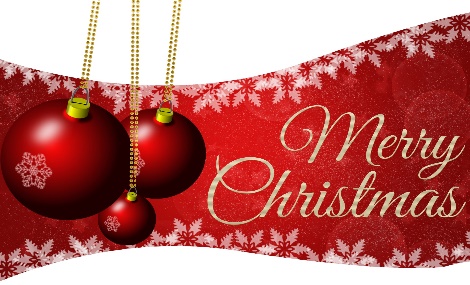 MENU SUBJECT TO CHANGE due to availability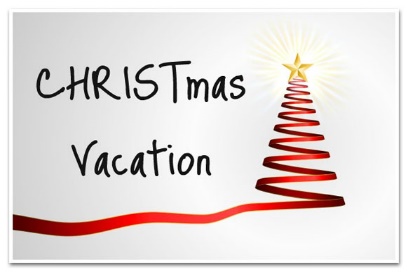 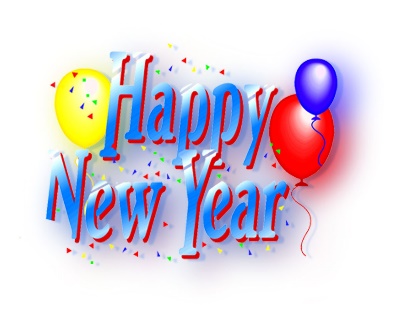 